Dodatek č. 1rámcové smlouvy o poskytování laboratorních služebč. 02/PLZ/LV/2017 uzavřené dne 2.2.2017Smluvní strany:Plavecký klub Slavia VŠ Plzeň z.s.se sídlem náměstí Generála Píky 2433/42, Východní Předměstí, 326 00 Plzeň Iö 49779133 Dič CZ49779133 zastoupený Ing. Tomášem Kotorou, předsedou zapsaný ve spolkovém rejstříku vedeného u Krajského soudu v Plzni pod SP. zn. L 1871 bankovní spojení: ČSOB, a.s., č.ú. 268079477/0300 jako objednatel aZdravotní ústav se sídlem v ústí nad Labem se sídlem Moskevská 15, 400 01 Ústí nad Labem lö 71009361 Dič CZ71009361 zastoupený Ing. Pavlem Bernáthem, ředitelem příspěvková organizace zřízená ustanovením S 86 odst. 1 zák. č. 258/2000 Sb. o ochraně veřejného zdraví bankovní spojení: ČNB, č. ú. 10006-41936411/0710 jako zhotoviteluzavřely dne 2.1.2017 rámcovou smlouvu o poskytování laboratorních služeb č. 02/PLZ/LV/2017, na jejímž základě zhotovitel pro objednatele provádí odběry a rozbory bazénové vody (dále jen „smlouva”).Smluvní strany se dnešního dne dohodly na následujících změnách a doplněních smlouvy:článek Ill. Doba a rozsah plnění, odst. 3. se mění a nadále bude znít takto:Protokoly budou objednateli zasílány prostřednictvím elektronické pošty na e-mail novak bazenslovan . cz.článek V. Platební podmínky, odst. 1. se mění a nadále bude znít takťo:Zhotovitel bude vystavovat daňové doklady průběžně, měsíčně pozadu, přičemž  za odběry a rozbory vody ve vnitřním bazénu bude odměna účtována za každý kalendářní měsíc,  za odběry a rozbory vody ve venkovním bazénu bude odměna účtována za měsíce květen, červen, červenec, srpen a září.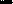 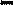 V daňovém dokladu bude dále specifikováno,  jakého bazénu se odběry a rozbory týkají (uvedením textu: bazén Slovany vnitřní / bazén Slovany venkovní / bazén Lochotín vnitřní / bazén Lochotín venkovní),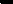  zda je odměna nebo její část účtována za opakovaný odběr a rozbor nad rámec smlouvy (uvedením textu: bazén Slovany vnitřní opakovaný rozbor nad rámec smlouvy / bazén Slovany venkovní opakovaný rozbor nad rámec smlouvy / bazén Lochotín vnitřní opakovaný rozbor nad rámec smlouvy / bazén Lochotín venkovní opakovaný rozbor nad rámec smlouvy).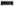 článek V. Platební podmínky, odst. 3. se mění a nadále bude znít takto:Splatnost faktury je 30 dnů ode dne doručení objednateli. Faktury budou objednateli zasílány prostřednictvím elektronické pošty na e-mail vese/a@bazens/ovanv.cz, nova@bazens/ovanv.cz .článek Vl. Závěrečná ustanovení, odst. 1. se mění a nadále bude znít takto: Smlouva se uzavírá na dobu určitou, do 31.12.2018.Ostatní ustanovení smlouvy zůstávají beze změn.Tento dodatek je vyhotoven ve dvou exemplářích, přičemž každý z nich má platnost originálu. Jedno vyhotovení si ponechá objednatel a jedno zhotovitel.Smluvní strany berou na vědomí, že se na tento dodatek vztahuje povinnost uveřejnění v registru smluv jako informačním systému veřejné správy, zřízeném podle zákona 340/2015 Sb., o zvláštních podmínkách účinnosti některých smluv, uveřejňování těchto smluv a o registru smluv, a s uveřejněním souhlasí. Uveřejněním smlouvy se rozumí vložení elektronického obrazu textového obsahu smlouvy v otevřeném a strojově čitelném formátu a jejích metadat do registru smluv. Uveřejnění provede bez zbytečného odkladu zhotovitel.Tento dodatek je platný dnem 1.1.2018 a účinný okamžikem zveřejnění v registru smluv.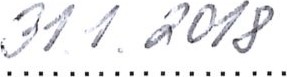 ZDRAVOTNI Ůstí 400 01 Dič 	601klub Slávia VŠ Plzeň z.s.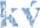 bazén Slovany plavecký areál města Plzně nánł. Gen. Piky 42. 326 00 Plzeň lč• 49779133, DIČ: CZ49779133, tel.: 377 243 578V Plzni dne: 										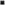 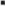 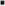 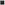 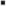 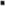 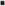 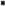 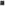 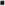 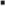 V Ústí nad Labem dne 29.1.2018Razítko a podpis objednatele:Razítko a podpis zhotovitele: